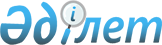 "Қазақстандық кемелердің аумақтық суларда (теңізде), ішкі суларда және континенттік қайраңда кәсіпшілік қызметті жүргізу үшін Қазақстан Республикасының Мемлекеттік шекарасын бірнеше рет кесіп өтуіне рұқсаттар беру қағидаларын, рұқсаттар қолданылуының кеңістіктегі және уақыттық шектерін, сондай-ақ аталған кемелерге бақылауды жүзеге асыру қағидаларын бекіту туралы" Қазақстан Республикасы Үкіметінің 2014 жылғы 11 наурыздағы № 209 қаулысына өзгерістер мен толықтырулар енгізу туралыҚазақстан Республикасы Үкіметінің 2019 жылғы 11 ақпандағы № 50 қаулысы.
      Қазақстан Республикасының Үкіметі ҚАУЛЫ ЕТЕДІ:
      1. "Қазақстандық кемелердің аумақтық суларда (теңізде), ішкі суларда және континенттік қайраңда кәсіпшілік қызметті жүргізу үшін Қазақстан Республикасының Мемлекеттік шекарасын бірнеше рет кесіп өтуіне рұқсаттар беру қағидаларын, рұқсаттар қолданылуының кеңістіктегі және уақыттық шектерін, сондай-ақ аталған кемелерге бақылауды жүзеге асыру қағидаларын бекіту туралы" Қазақстан Республикасы Үкіметінің 2014 жылғы 11 наурыздағы № 209 қаулысына (Қазақстан Республикасының ПҮАЖ-ы, 2014 ж., № 18-19, 142-құжат) мынадай өзгерістер мен толықтырулар енгізілсін:
      көрсетілген қаулымен бекітілген Қазақстандық кемелердің аумақтық суларда (теңізде), ішкі суларда және континенттік қайраңда кәсіпшілік қызметті жүргізу үшін Қазақстан Республикасының Мемлекеттік шекарасын бірнеше рет кесіп өтуіне рұқсаттар беру қағидалары, рұқсаттар қолданылуының кеңістіктегі және уақыттық шектері осы қаулыға 1-қосымшаға сәйкес жаңа редакцияда жазылсын;
      көрсетілген қаулымен бекітілген Қазақстан Республикасының аумақтық суларында (теңізінде), ішкі суларында және континенттік қайраңында қазақстандық кемелерге бақылауды жүзеге асыру қағидаларында: 
      5-тармақтың 1) тармақшасы мынадай редакцияда жазылсын: 
      "1) Қазақстан Республикасының Үкіметі бекіткен Қазақстандық кемелердің аумақтық суларда (теңізде), ішкі суларда және континенттік қайраңда кәсіпшілік қызметті жүргізуі үшін Қазақстан Республикасының Мемлекеттік шекарасын бірнеше рет кесіп өтуіне рұқсаттар беру қағидаларының, рұқсаттар қолданылуының кеңістіктегі және уақыттық шектерінің (бұдан әрі – Рұқсат беру қағидалары) 3 және 10-тармақтарында көрсетілген құжаттарды тексеру;";
      7-тармақтың екінші абзацы мынадай редакцияда жазылсын:
      "Шекара қызметінің лауазымды адамдары қазақстандық кемеге келгенге дейін қазақстандық кеменің капитаны (иесі) қазақстандық кемеден бөтен адамдарды шығаруды қамтамасыз етеді, мәліметтерді жинауды ұйымдастырады және оның қорытындысы бойынша Қағидаларға 1-қосымшаға сәйкес нысан бойынша қазақстандық кемедегі кәсіпшілік өнімдер (объектілер), жүктер мен тауарлар және оларды басқа кемелерге ауыстырып тиеу туралы есеп жасайды.";
      8-тармақтың бірінші абзацы мынадай редакцияда жазылсын:
      "8. Шекара қызметінің лауазымды адамдары қазақстандық кемеге келгеннен кейін қазақстандық кемені байқауды және тексеруді ұйымдастырады. Қазақстандық кеменің капитаны (иесі) Шекара қызметінің лауазымды адамдарына рұқсатты, Қағидаларға 2-қосымшаға сәйкес есепті (бұдан әрі – есеп), қазақстандық кеме экипажы мүшелерінің жеке басын куәландыратын құжаттарын және Шекара қызметі әскери бөлімінің командирі растаған кеменің рөлін көрсетеді.";
      15-тармақ мынадай редакцияда жазылсын:
      "15. Теңіз кәсіпшілігін жүзеге асыратын қазақстандық кемені бақылау барысында Рұқсат беру қағидаларының 14-тармағында, сондай-ақ осы Қағидалардың 11-тармағында көрсетілген ақпараттардың бұрмалану фактілері анықталған жағдайда, Шекара қызметі Қазақстан Республикасының қылмыстық іс жүргізу немесе әкімшілік заңнамасына сәйкес қазақстандық кемені ұстауды және жақын арадағы теңіз портына (орналасу пунктіне) жөнелтуді жүргізеді, рұқсат күшін жояды, бұл туралы рұқсатқа және кеме журналына жазба жазылады.";
      осы қаулыға 2 және 3-қосымшаларға сәйкес редакцияда 1 және 2-қосымшалармен толықтырылсын.
      2. Осы қаулы алғашқы ресми жарияланған күнінен кейін күнтізбелік он күн өткен соң қолданысқа енгізіледі. Қазақстандық кемелердің аумақтық суларда (теңізде), ішкі суларда және континенттік қайраңда кәсіпшілік қызметті жүргізу үшін Қазақстан Республикасының Мемлекеттік шекарасын бірнеше рет кесіп өтуіне рұқсаттар беру қағидалары, рұқсаттар қолданылуының кеңістіктегі және уақыттық шектері 1. Жалпы ережелер
      1. Осы Қазақстандық кемелердің аумақтық суларда (теңізде), ішкі суларда және континенттік қайраңда кәсіпшілік қызметті жүргізу үшін Қазақстан Республикасының Мемлекеттік шекарасын бірнеше рет кесіп өтуіне рұқсаттар беру қағидалары, рұқсаттар қолданылуының кеңістіктегі және уақыттық шектері (бұдан әрі – Қағидалар) Қазақстан Республикасының аумақтық суларында (теңізінде), ішкі суларында және континенттік қайраңында кәсіпшілік қызметті жүзеге асыратын қазақстандық кемелердің Қазақстан Республикасының Мемлекеттік шекарасын бірнеше рет кесіп өтуіне рұқсат алу тәртібін (бұдан әрі – рұқсат), оның қолданылуының кеңістіктегі және уақыттық шектерін айқындайды.
      2. Осы Қағидалар мақсаты Қазақстан Республикасының аумағына балық өнімдері мен өзге де өнімдерді (объектілерді) сату немесе өндіру үшін кәсіпшілік өнімдерді (объектілерді) шетелдік кемелерге ауыстырып тиемей жеткізу болып табылатын, кәсіпшілік қызметті жүзеге асыратын, сондай-ақ оларға қатысты шекаралық бақылау жүзеге асырылған қазақстандық кемелерге (бұдан әрі – қазақстандық кемелер) қолданылады. 2. Рұқсаттар беру тәртібі
      3. Заңды тұлға немесе дара кәсіпкер (бұдан әрі – бастамашы) рұқсат алу үшін электрондық форматта "электрондық үкімет" веб-порталы (бұдан әрі – портал) арқылы Қазақстан Республикасы Ұлттық қауіпсіздік комитетінің Шекара қызметіне (бұдан әрі – Шекара қызметі) мынадай құжаттарды:
      1) қазақстандық кеме капитаны (иесі) жасаған кеменің рөлімен қоса осы Қағидаларға 1-қосымшаға сәйкес нысан бойынша рұқсат беру туралы өтінішті (бұдан әрі – өтініш);
      2) қазақстандық кемеге меншік құқығы туралы куәліктің көшірмесін немесе қазақстандық кемені жалға алу шартының көшірмесін (теңіз кемелері үшін);
      3) Қазақстан Республикасының Мемлекеттік туын көтеріп жүзу құқығы туралы куәліктің көшірмесін (теңіз кемелері үшін);
      4) жануарлар дүниесін пайдалануға рұқсаттың көшірмесін;
      5) шетелдіктер мен азаматтығы жоқ адамдар үшін жұмыс істеуге рұқсаттардың көшірмесін; 
      6) кеме куәлігінің көшірмесін (Қазақстан Республикасының Мемлекеттік кемелер тізілімінде тіркелген кемелер үшін) ұсынады.
      4. Шекара қызметінің портал арқылы өтінішті қарау мерзімі мен Қағидаларға 2-қосымшаға сәйкес нысан бойынша рұқсаттамаларды беруі бастамашы өтініш енгізген сәтінен бастап он бес жұмыс күнінен аспайды. 
      5. Мыналар:
      1) Қағидалардың 3-тармағында көрсетілген құжаттардың толық көлемде болмауы не онда дәйексіз немесе толық емес ақпараттың болуы;
      2) егер рұқсат беру туралы өтініште көрсетілген кәсіпшілік ауданы (аудандары) Қазақстан Республикасының аумақтық суларының (теңіз), ішкі суларының шегінде орналасқан болса, қазақстандық кеменің кәсіпшілік қызметті жүргізуі кезінде Қазақстан Республикасының Мемлекеттік шекарасын бірнеше рет кесіп өту қажеттілігінің болмауы рұқсат беруден бас тартуға негіздеме болып табылады.
      6. Қағидалардың 5-тармағында көрсетілген негіздер болған жағдайда, Шекара қызметі екі жұмыс күні ішінде Қағидаларға 3-қосымшаға сәйкес нысан бойынша жазбаша дәлелді бас тартады.
      Бастамашының өтінішті қайта ұсынуы ескертулер жойылғаннан кейін жүзеге асырылады. 
      7. Рұқсат жануарлар дүниесін пайдалануға рұқсаттың қолданылу мерзіміне беріледі, бірақ Қағидалардың 3-тармағының 2) және 5) тармақшаларында көрсетілген құжаттардың қолданылу мерзімінен аспауға тиіс.
      Рұқсат онда көрсетілген кәсіпшілік ауданы (аудандары) шегінде қолданылады.
      8. Берілген рұқсат қолданылатын бүкіл мерзім бойы ол кәсіпшілікті жүргізу уақытында қазақстандық кеменің капитанында (иесінде) болады.
      9. Қазақстан Республикасының азаматтарынан ғана жасақталған қазақстандық кеменің экипаж мүшелерін ауыстыру қажет болған жағдайда,
      бастамашы бұдан бұрын портал арқылы Шекара қызметіне Қағидаларға 4-қосымшаға сәйкес нысан бойынша рұқсат алған қазақстандық кеменің экипаж мүшелерін ауыстыру туралы өтініш (бұдан әрі – ауыстыру туралы өтініш) береді.
      10. Шетелдіктер мен азаматтығы жоқ адамдардан жасақталған қазақстандық кеменің экипаж мүшелерін ауыстыру қажет болған жағдайда, бастамашы портал арқылы Шекара қызметіне Қағидаларға 5-қосымшаға сәйкес нысан бойынша ауыстыру себебін көрсете отырып, ауыстыру туралы өтініш береді.
      Ауыстыру туралы өтінішке мынадай құжаттар:
      1) жаңа кеменің рөлі;
      2) шетелдік және азаматтығы жоқ адам үшін жұмыс істеуге рұқсаттың көшірмесі;
      3) қажет болған жағдайда, шетелдік азаматқа және азаматтығы жоқ адамға берілген визаның көшірмесі қоса беріледі.
      11. Шекара қызметінің өтінішті қарау мерзімі мен қабылданған шешім туралы бастамашыны портал арқылы хабардар ету бастамашы ауыстыру туралы өтінішті енгізген сәтінен бастап үш жұмыс күнінен аспайды.
      12. Жануарлар дүниесін пайдалануға рұқсат мерзімін ұзартқан немесе қайтадан алған жағдайда, бастамашы портал арқылы Шекара қызметіне Қағидаларға 1-қосымшаға сәйкес нысан бойынша өтініш береді, оған жануарлар дүниесін пайдалануға рұқсаттың көшірмесін қоса береді. 
      Шекара қызметінің өтінішті қарау мерзімі мен қабылданған шешім туралы бастамашыны портал арқылы хабардар ету бастамашы өтінішті енгізген сәтінен бастап үш жұмыс күнінен аспайды.
      Оң шешім қабылданған жағдайда Шекара қызметі тікелей бұрын берілген рұқсатқа қолданылу мерзімін ұзарту туралы өзгеріс енгізеді.
      Рұқсатты ұзартудан бас тартқан жағдайда Шекара қызметі Қағидаларға 3-қосымшаға сәйкес нысан бойынша жазбаша дәлелді бас тартады. 
      13. Рұқсатты жоғалтып алған жағдайда, бастамашы портал арқылы Шекара қызметіне рұқсатты жоғалтып алу мән-жайларын көрсете отырып, Қағидаларға 1-қосымшаға сәйкес нысан бойынша жаңа рұқсат беру туралы өтінішпен жүгінеді.
      Жаңа рұқсат беру Қағидалардың 3-5-тармақтарында белгіленген тәртіппен жүзеге асырылады.
      14. Рұқсаттың қолданылуы мынадай:
      1) қазақстандық кеменің орналасқан жері туралы ақпаратты бақылаудың техникалық құралында ақау болған; 
      2) қазақстандық кеме капитаны (иесі) есепте көрсеткен деректердің қазақстандық кеменің порттан шығар алдында тексеру нәтижесінде алынған деректерге сәйкес келмеуі анықталған жағдайларда тоқтатыла тұрады.
      15. Рұқсаттың қолданылуы оны тоқтата тұруға негіз болған себептер жойылғаннан кейін қайта жаңартылады.
      16. Қағидалардың 14-тармағында көзделген жағдайларды анықтаған Шекара қызметінің лауазымды адамы рұқсатты тоқтата тұру себептерін көрсетіп, рұқсаттың тоқтатыла тұруы (қайта жаңартылуы) туралы белгі қояды.
      Бұл ретте Шекара қызметі Қағидаларға 6-қосымшаға сәйкес нысан бойынша рұқсаттың тоқтатыла тұруы (қайта жаңартылуы) туралы бастамашыға хабарлама жолдайды. Қазақстан Республикасының Мемлекеттік шекарасын бірнеше рет кесіп өтуге рұқсат беру (ұзарту) туралы өтініш
      Кімге ____________________________________________________________
      (Шекара қызметі әскери бөлімінің атауы) Кімнен 
      _________________________________________________________
      (заңды тұлғаның заңды мекенжайы көрсетілген толық атауы немесе
      ________________________________________________________________
      дара кәсіпкердің Т.А.Ә., оның мекенжайы)
      ________________________________________________________________
      Мақсаты Қазақстан Республикасының аумағында балық өнімдері мен өзге де өнімді сату немесе өндіру үшін теңіз кәсіпшілігі өнімдерін жеткізу болып табылатын кәсіпшілік қызмет жүргізілген жағдайда кәсіпшілік өнімдерін (объектілерін) шетелдік кемелерге, сондай-ақ шекаралық бақылау жүзеге асырылған қазақстандық кемелерге ауыстырып тиемей _____________________________________________________________________
      (балық кәсіпшілігі ауданы көрсетіледі) ауданында Қазақстан Республикасының Мемлекеттік шекарасын бірнеше рет кесіп өтуге рұқсат алуға (ұзартуға) өтінішті қарауды сұраймын.
      Қазақстан Республикасының Мемлекеттік шекарасын бірнеше рет кесіп өтуге рұқсат алуға мәлімделген кемелер туралы мәліметтер ______ парақта келтірілген.
      ________________________________________________________________
      _______________________________________________________________
      (заңды тұлға басшысының немесе дара кәсіпкердің қолы)
      20 __ жылғы "__" _________ Өтінішке Қазақстан Республикасының Мемлекеттік шекарасын бірнеше рет кесіп өтуге рұқсат алуға мәлімделген қазақстандық кеме туралы мәліметтер
      1. Кеменің атауы ___________________________________________________
      2. Кеменің типі _____________________________________________________
      3. Кеменің борттық нөмірі ___________________________________________
      4. Кеме тіркелген теңіз порты (орналасқан пункті) _______________________
      5. Қазақстан Республикасының кемелер тізілімінде кеменің тіркелуі туралы мәліметтер: ________________________________________________
      6. Жануарлар дүниесін пайдалануға рұқсаттың нөмірі, алынған орны, күні және оның қолданылу мерзімдері ________________________________________
      7. Заңды тұлғаның атауы, оның заңды мекенжайы немесе дара кәсіпкердің тегі, аты, әкесінің аты, оның мекенжайы _________________________________________________
      8. Кеменің меншік иесінің атауы және мекенжайы _____________________
      ________________________________________________________________
      9. Квоталар иесінің атауы және мекенжайы ___________________________
      ________________________________________________________________
      10. Кеме капитанының (иесінің) тегі, аты, әкесінің аты, оның мекенжайы
      ______________________________________________________________
      11. Техникалық бақылау құралдарының типі _____________________________
      12. Кәсіпшілік қызмет жүргізу ауданы (аудандары) _____________________
      ________________________________________________________________
      13. Кеме кәсіпшілік ауданына баратын кезде Қазақстан Республикасының Мемлекеттік шекарасын кесіп өтуінің болжамды координаталары мен мерзімдері
      ________________________________________________________________
      Кеме кәсіпшілік ауданына шығатын және кәсіпшілік өнімдерін (объектілерін) жеткізуі мен түсіруі үшін кіретін Қазақстан Республикасының теңіз порты (орналасу пункті)
      ________________________________________________________________
      (заңды тұлға басшысының немесе дара кәсіпкердің қолы)
      20 __ жылғы "___" _________ Сериясы _______ № _____________ Қазақстан Республикасының Мемлекеттік шекарасын бірнеше рет кесіп өтуге рұқсат
      1. Заңды тұлғаның атауы, оның заңды мекенжайы немесе дара кәсіпкердің тегі, аты, әкесінің аты, оның мекенжайы
      ___________________________________________________________________
      2. Кеме иесінің атауы және мекенжайы _________________________________
      ___________________________________________________________________
      3. Кеменің атауы ____________________________________________________
      4. Кеменің типі ______________________________________________________
      5. Кеменің борттық нөмірі ____________________________________________
      6. Кеме тіркелген теңіз порты (орналасу пункті) __________________________
      7. Кеме капитанының тегі, аты, әкесінің аты, оның мекенжайы _____________
      ___________________________________________________________________
      8. Техникалық бақылау құралдарының типі _____________________________
      __________________________________________________________________
      9. Қазақстан Республикасының кемелер тізілімінде кеменің тіркелуі туралы мәліметтер
      10. Рұқсаттың қолданылу мерзімі _____________________________________
      11. Теңіз кәсіпшілігінің ауданы (аудандары) _____________________________
      __________________________________________________________________
      12. Кіретін және теңіз кәсіпшілігі өнімдерін түсіретін Қазақстан Республикасы теңіз порттарының (орналасу пункттерінің) тізбесі
      _________________________________________________________________
      __________________________________________________________________
      (Шекара қызметі әскери бөлімі командирінің қолы
      20 __ жылғы "___" _________
      парақтың сырт жағы
      Ерекше белгілер
      1. Рұқсат тоқтатып қойылған күн ___________________________________
      2. Рұқсатты тоқтата тұрудың себептері ______________________________
      _______________________________________________________________
      3. Рұқсат қайта жаңартылған күн __________________________________
      Рұқсаттың күші жойылғаны туралы белгі
      1. Рұқсаттың күші жойылған күні _________________________________
      2. Рұқсаттың күшін жою себептері ________________________________
      ______________________________________________________________
      ______________________________________________________________
      ______________________________________________________________
      Шекара қызметі әскери бөлімінің белгілері _________________________
      ______________________________________________________________
      ______________________________________________________________
      ______________________________________________________________
      ______________________________________________________________ Қазақстан Республикасының Мемлекеттік шекарасын бірнеше рет кесіп өтуге рұқсат беруден (ұзартудан) бас тарту туралы хабарлама
      1. Заңды тұлғаның атауы, оның заңды мекенжайы немесе дара кәсіпкердің тегі, аты, әкесінің аты, оның мекенжайы _________________________________________
      2. Кеме иесінің атауы және мекенжайы ____________________________
      ______________________________________________________________
      3. Кеменің атауы _______________________________________________
      4. Кеменің типі _________________________________________________
      5. Кеменің борттық нөмірі _______________________________________
      6. Кеме тіркелген теңіз порты (орналасу пункті) _____________________
      7. Кеме капитанының тегі, аты, әкесінің аты, оның мекенжайы ________
      ___________________________________________________________
      8. Қазақстан Республикасының Мемлекеттік шекарасын бірнеше рет кесіп
      өтуге рұқсат беруден (ұзартудан) бас тарту себептері ________
      ______________________________________________________________
      (Шекара қызметі әскери бөлімі командирінің қолы)
       20 __ жылғы "___" _________ Қазақстан Республикасының Мемлекеттік шекарасын бірнеше рет кесіп өтуге рұқсат алған қазақстандық кеменің экипаж мүшелерін ауыстыру туралы өтініш
      Кімге ___________________________________________________________
      (Шекара қызметі әскери бөлімінің атауы)
      Кімнен _______________________________________________________
       (заңды тұлғаның заңды мекенжайы көрсетілген толық атауы немесе
      _______________________________________________________________
      дара кәсіпкердің Т.А.Ә., оның мекенжайы)
      _______________________________________________________________
      Кәсіпшілік қызметті жүргізу үшін 20 __ жылғы "___" _____ сериясы _____ № ______ 0000 әскери бөлім берген Қазақстан Республикасының Мемлекеттік шекарасын бірнеше рет кесіп өтуге рұқсат алған қазақстандық кеме экипажының мүшелерін ауыстыруға өтінішті қарауды сұраймын.
      ____________________________________________________________________
      экипаж мүшелерінен алып тастауды сұраймын____________________________
      экипаж мүшелеріне қосуды сұраймын____________________________________
      (заңды тұлға басшысының немесе дара кәсіпкердің қолы)
      20 __ жылғы "___" _________ Қазақстан Республикасының Мемлекеттік шекарасын бірнеше рет кесіп өтуге рұқсат алған шетелдік азаматтар және азаматтығы жоқ адамдар бар қазақстандық кеменің экипаж мүшелерін ауыстыру туралы өтініш
      Кімге ___________________________________________________________
      (Шекара қызметі әскери бөлімінің атауы)
      Кімнен _________________________________________________________
      (заңды тұлғаның заңды мекенжайы көрсетілген толық атауы немесе
      ________________________________________________________________
      дара кәсіпкердің Т.А.Ә. оның мекенжайы)
      Кәсіпшілік қызметті жүргізу үшін 20 __ жылғы "___" ________ сериясы _______ № ______ 0000 әскери бөлім берген Қазақстан Республикасының Мемлекеттік шекарасын бірнеше рет кесіп өтуге рұқсат алған қазақстандық кеменің экипаж мүшелерін ауыстыруға өтінішті қарауды сұраймын.
      Экипаж мүшелігінен мына шетелдік азаматтарды (азаматтығы жоқ адамдарды) алып тастауды сұраймын:______________________________
      ______________________________________________________________
      экипаж мүшелеріне қосуды сұраймын ____________________________
      _____________________________________________________________
      Ауыстыру себебі: _____________________________________________
      Қазақстан Республикасының Мемлекеттік шекарасын бірнеше рет кесіп өтуге рұқсат алған қазақстандық кеменің шетелдік азаматтар және азаматтығы жоқ адамдар бар экипаж мүшелерін ауыстыру туралы өтінішке ____ парақта қосымша қоса беріледі.
      ______________________________________________________________
      (заңды тұлға басшысының немесе дара кәсіпкердің қолы)
      20 __ жылғы "___" _________ Қазақстан Республикасының Мемлекеттік шекарасын бірнеше рет кесіп өтуге рұқсаттың қолданылуын тоқтата тұру (қайта жаңарту) туралы хабарлама
      1. Заңды тұлғаның атауы, оның заңды мекенжайы немесе дара кәсіпкердің тегі, аты, әкесінің аты, оның мекенжайы ___________________
      ______________________________________________________________
      2. Кеме иесінің атауы және мекенжайы ____________________________
      3. Кеменің атауы ________________________________________________
      4. Кеменің типі _________________________________________________
      5. Кеменің борттық нөмірі _______________________________________
      6. Кеме тіркелген теңіз порты (орналасу пункті) _____________________
      7. Кеме капитанының тегі, аты, әкесінің аты, оның мекенжайы ________
      ______________________________________________________________
      8. Қазақстан Республикасының Мемлекеттік шекарасын бірнеше рет кесіп өтуге рұқсаттың қолданылуын тоқтата тұру (қайта жаңарту) себептері
      ______________________________________________________________
      ______________________________________________________________
      ______________________________________________________________
      (Шекара қызметі әскери бөлімі командирінің қолы)
       20 __ жылғы "___" _________ Кемеде тасымалданатын кәсіпшілік өнімдерін (объектілерін), жүктерді, тауарларды басқа кемеге ауыстырып тиеу туралы мәліметтер
      _________________________________________________________________
      (кеме капитанының (иесінің) қолы, Т.А.Ә.)
      20 __ жылғы "__" _________
      М.О.
      _________________________________________________________________
      (Шекара қызметі әскери бөлімінің лауазымды адамының лауазымы, қолы, Т.А.Ә.)
      20 __ жылғы "___" __________ Қазақстан Республикасының Мемлекеттік шекарасын бірнеше рет кесіп өткен кезде кемеде кәсіпшілік өнімдерінің (объектілерінің), жүктердің, тауарлардың болуы туралы және оларды кәсіпшілік барысында басқа кемелерге түсіру (тиеу) туралы есеп
      Кеменің анықтау деректері
      1. Кеменің атауы __________________________________________________________
      2. Кеменің типі ___________________________________________________________
      3. Кеменің борттық нөмірі __________________________________________________
      4. Кеме тіркелген теңіз порты (орналасу пункті) ________________________________
      5. Кеме капитанының (иесінің) тегі, аты, әкесінің аты ___________________________
      6. Қазақстан Республикасының Мемлекеттік шекарасын бірнеше рет кесіп өтуге рұқсаттың нөмірі, орны, алынған күні және оның қолданылу мерзімі
      __________________________________________________________________________
      7. Жануарлар дүниесін пайдалануға рұқсаттың нөмірі, орны, алынған күні _________
      Қазақстан Республикасының теңіз портынан (орналасу пунктінен) шығу кезінде кемеде тасымалданатын кәсіпшілік өнімдерінің (объектілерінің), жүктердің, тауарлардың, валютаның сипаттамасы және олардың саны
      _________________________________________________________________
      (кеме капитанының (иесінің) қолы және Т.А.Ә.)
      20 __ жылғы "___" __________
      М.О.
      _________________________________________________________________
      (Шекара қызметі әскери бөлімі лауазымды адамның лауазымы, қолы, Т.А.Ә.)
      20 __ жылғы "___" __________ Қазақстан Республикасының теңіз портына (орналасу пунктіне) қайта оралғаннан кейін
      _________________________________________________________________
      (кеме капитанының (иесінің) қолы және Т.А.Ә.)
      20 __ жылғы "___" __________
      _________________________________________________________________
      (Шекара қызметі әскери бөлімінің лауазымды адамының лауазымы, қолы, Т.А.Ә.)
      20 __ жылғы "___" __________
					© 2012. Қазақстан Республикасы Әділет министрлігінің «Қазақстан Республикасының Заңнама және құқықтық ақпарат институты» ШЖҚ РМК
				
      Қазақстан Республикасының
Премьер-Министрі 

Б. Сағынтаев
Қазақстан Республикасы
Үкіметінің
2019 жылғы 11 ақпандағы
№ 50 қаулысына
1-қосымшаҚазақстан Республикасы
Үкіметінің
2018 жылғы 11 наурыздағы
№ 209 қаулысымен
бекітілгенҚазақстандық кемелердің
аумақтық суларда (теңізде), ішкі
суларда және континенттік
қайраңда кәсіпшілік қызметті
жүргізу үшін Қазақстан
Республикасының Мемлекеттік
шекарасын бірнеше рет кесіп
өтуіне рұқсаттар беру
қағидаларына, рұқсаттар
қолданылуының кеңістіктегі
және уақыттық шектеріне
1-қосымшаНысанҚазақстандық кемелердің
аумақтық суларда (теңізде), ішкі
суларда және континенттік
қайраңда кәсіпшілік қызметті
жүргізу үшін Қазақстан
Республикасының Мемлекеттік
шекарасын бірнеше рет кесіп
өтуіне рұқсаттар беру
қағидаларына, рұқсаттар
қолданылуының кеңістіктегі
және уақыттық шектеріне
2-қосымшаНысанҚазақстандық кемелердің аумақтық суларда (теңізде), ішкі суларда және континенттік қайраңда кәсіпшілік қызметті жүргізу үшін Қазақстан Республикасының Мемлекеттік шекарасын бірнеше рет кесіп өтуіне рұқсаттар беру қағидаларына, рұқсаттар қолданылуының кеңістіктегі және уақыттық шектеріне3-қосымшаНысанҚазақстандық кемелердің аумақтық суларда (теңізде), ішкі суларда және континенттік қайраңда кәсіпшілік қызметті жүргізу үшін Қазақстан Республикасының Мемлекеттік шекарасын бірнеше рет кесіп өтуіне рұқсаттар беру қағидаларына, рұқсаттар қолданылуының кеңістіктегі және уақыттық шектеріне4-қосымшаНысанҚазақстандық кемелердің аумақтық суларда (теңізде), ішкі суларда және континенттік қайраңда кәсіпшілік қызметті жүргізу үшін Қазақстан Республикасының Мемлекеттік шекарасын бірнеше рет кесіп өтуіне рұқсаттар беру қағидаларына, рұқсаттар қолданылуының кеңістіктегі және уақыттық шектеріне5-қосымшаНысанҚазақстандық кемелердің аумақтық суларда (теңізде), ішкі суларда және континенттік қайраңда кәсіпшілік қызметті жүргізу үшін Қазақстан Республикасының Мемлекеттік шекарасын бірнеше рет кесіп өтуіне рұқсаттар беру қағидаларына, рұқсаттар қолданылуының кеңістіктегі және уақыттық шектеріне6-қосымшаНысанҚазақстан РеспубликасыҮкіметінің2019 жылғы 11 ақпандағы№ 50 қаулысына2-қосымшаҚазақстан Республикасының аумақтық суларында (теңізінде), ішкі суларында және континенттік қайраңында кәсіпшілік қызметті жүргізетін қазақстандық кемелерге бақылауды жүзеге асыру қағидаларына1-қосымшаНысан 
Күні
Кәсіпшілік өнімдерінің (объектілерінің), жүктердің, тауарлардың атауы және түрі
Жүк ауыстырып тиелетін кеме
Өлшем бірлігі
Саны
Кеме капитанының (иесінің) қолыҚазақстан РеспубликасыҮкіметінің2019 жылғы 11 ақпандағы№ 50 қаулысына3-қосымшаҚазақстан Республикасының аумақтық суларында (теңізінде), ішкі суларында және континенттік қайраңында кәсіпшілік қызметті жүргізетін қазақстандық кемелерге бақылауды жүзеге асыру қағидаларына2-қосымшаНысан
Р/с №
Атауы және түрлік құрамы
Өлшем бірлігі
Саны
1. 
Кәсіпшілік (түрлері бойынша) өнімдері (объектілері):
2. 
Жүктер: 
3. 
Тауарлар: 
4. 
Валюта:
Р/с №
Атауы және түрлік құрамы
Өлшем бірлігі
Саны
1.
Кәсіпшілік (түрлері бойынша) өнімдері (объектілері): 
2. 
Жүктер: 
3. 
Тауарлар: 
4. 
Валюта: 